Biology Chapter 21Student NotesPlant Evolution and AdaptationsWhen scientists compare present-day plants and present-day green algae, they find the following common characteristics:cell walls composed of cellulose cell division that includes the formation of a cell platethe same type of chlorophyll used in photosynthesissimilar genes for ribosomal RNAfood stored as starchthe same types of enzymes in cellular vesiclesCuticleHelps prevent the evaporation of water from plant tissuesActs as a barrier  to invading microorganisms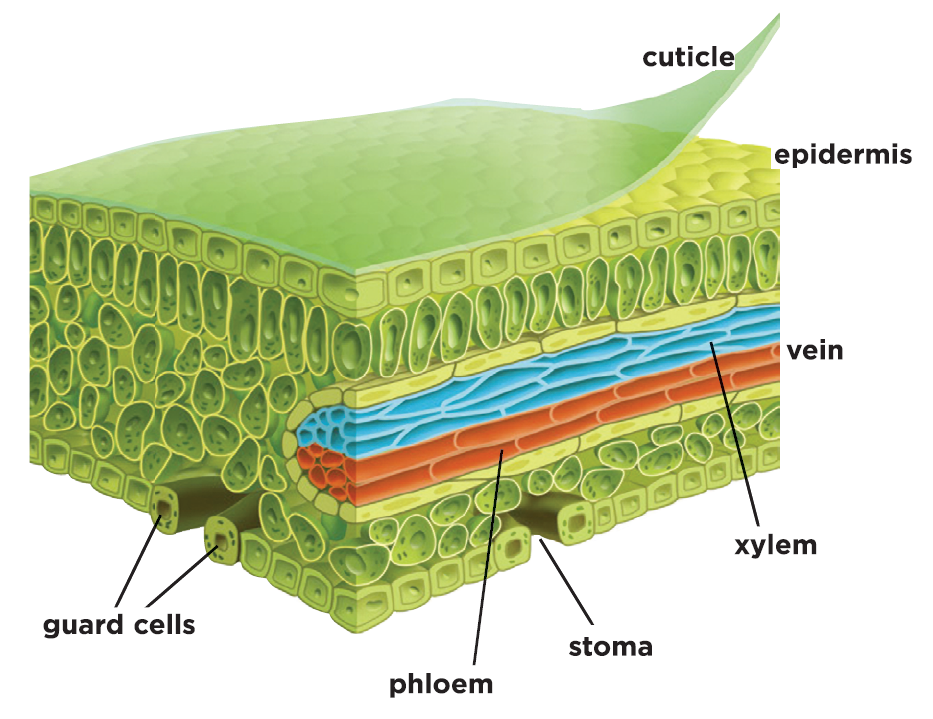 StomataAdaptations that enable the exchange of gases even with the presence of a cuticle on a plant Openings in the outer cell layer of leaves and some stemsVascular TissuesVascular tissue enables faster movement of substances than by osmosis and diffusion, and over greater distances.Vascular tissue provides support and structure, so vascular plants can grow larger than nonvascular plants.SeedsA plant structure that contains an embryo, contains nutrients for the embryo, and is covered with a protective coatThese features enable seeds to survive harsh environmental conditions and then sprout when favorable conditions exist.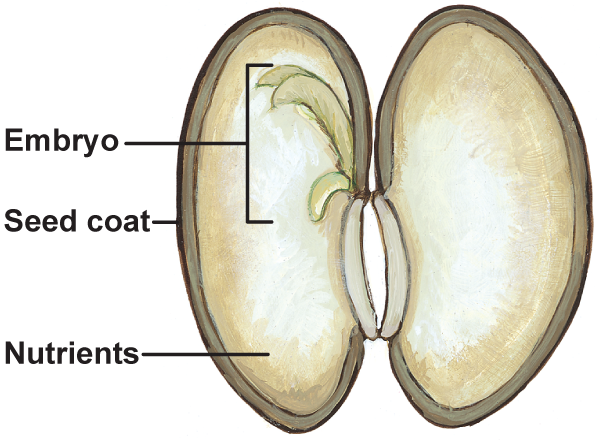 Alternation of GenerationsGametophyte generation produces gametes.Sporophyte generation produces spores that can grow to form the next gametophyte generation.During plant evolution, the trend was from dominant gametophytes to dominant sporophytes that contain vascular tissue.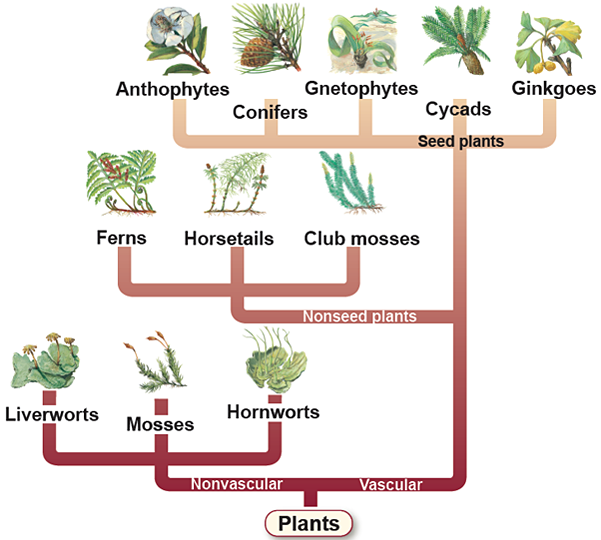 Plant ClassificationNonvascular plants lack specialized transport tissues.Seedless Vascular PlantsSeed-producing Vascular Plants